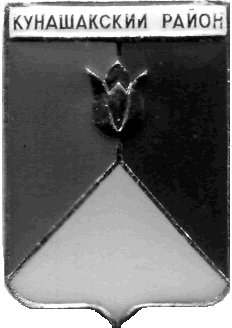 
СОБРАНИЕ ДЕПУТАТОВКУНАШАКСКОГО МУНИЦИПАЛЬНОГО РАЙОНАЧЕЛЯБИНСКОЙ ОБЛАСТИРЕШЕНИЕ2 заседание«16» марта . № 32О внесении изменений в решение Собрания депутатов Кунашакскогомуниципального района от 25.12.2020г.№ 103 «О районном бюджете на 2021год и на плановый период 2022 и 2023годов»В соответствии с Бюджетным Кодексом РФ, Федеральным Законом 
от 06.10.2003 года № 131-ФЗ «Об общих принципах организации местного самоуправления в Российской Федерации», Уставом Кунашакского муниципального района, Положение о бюджетном процессе в Кунашакском муниципальном районе, утвержденным решением Собрания депутатов 
от 20.05.2020 года № 58, Собрание депутатов Кунашакского муниципального района	РЕШАЕТ:1. Внести в решение Собрания депутатов Кунашакского муниципального района от 25.12.2020 г. № 103 «О районном бюджете на 2021 год и на плановый период 2022 и 2023 годов» (далее – решение) изменения, согласно приложению.  2. Настоящее решение вступает в силу со дня его подписания и подлежит опубликованию в средствах массовой информации.3. Контроль исполнения данного решения возложить на комиссию по бюджету, налогам и предпринимательству Собрания депутатов Кунашакского муниципального района.ПредседательСобрания депутатов						                    		Н.В. ГусеваПриложениек решению Собрания депутатовКунашакского муниципального районаот «16» марта . № 32Изменения в решение Собрания депутатов Кунашакского муниципального района от 25.12.2020 г. № 103 «О районном бюджете на 2021 год и на плановый период 2022 и 2023 годов»Пункт 1 изложить в следующей редакции:«1. Утвердить основные характеристики районного бюджета на 2021 год:1) прогнозируемый общий объем доходов районного бюджета в сумме 
1 809 525,150 тыс.рублей, в том числе безвозмездные поступления от других бюджетов бюджетной системы Российской Федерации в сумме 1 483 631,050 тыс.рублей;2) общий объем расходов районного бюджета в сумме 1 830 604,272тыс. рублей, в том числе за счет остатков на расчетном счете на 01.01.2021 г. в сумме 21 079,122тыс.рублей;- объем дефицита районного бюджета в сумме 21 079,122тыс.рублей.Пункт 2 изложить в следующей редакции:«2. Утвердить основные характеристики районного бюджета на плановый период 2022 и 2023 годов:1) прогнозируемый общий объем доходов районного бюджета на 2022 год в сумме 1 591 369,100тыс. рублей, в том числе безвозмездные поступления от других бюджетов бюджетной системы Российской Федерации в сумме 1 255 147,000 тыс. рублей, и на 2023 год в сумме 1 577 078,800тыс. рублей, в том числе безвозмездные поступления от других бюджетов бюджетной системы Российской Федерации в сумме 1 229 836,100 тыс. рублей;2) общий объем расходов районного бюджета на 2022 год в сумме 1 591 369,100 тыс. рублей, в том числе условно утвержденные расходы в сумме 8 405,552тыс. рублей и на 2023 год в сумме 1 577 078,800 тыс. рублей, в том числе условно утвержденные расходы в сумме 17 362,135 тыс. рублей.В пункте 4 приложение 2, 3 изложить в следующей редакции, согласно приложению 1, 2.В пункте 8 приложения 6, 7, 8, 9, 10, 11 изложить в следующей редакции, согласно приложению  3, 4, 5, 6, 7, 8.Глава района 									           С.Н.Аминов